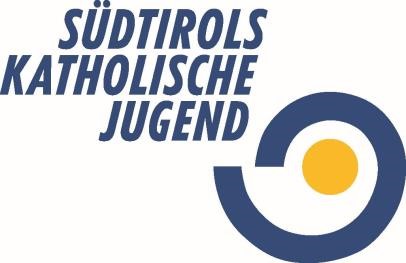 Der Jugendpreis – Preisträger/innen Der Jugendpreis wurde seit Beginn an folgende Personen verliehen:   1988 Irma Declara Colfosco-Corvara 1989 Balthasar Schrott Meran 1990 Hans Heufler Laien 1991 Robert Hochgruber Tschötsch 1992 Fam. Mayr Hofern/Pustertal 1993 Keine Vergabe 1994 Renate Pelizzoni Meran 1995 Kapuziner Kloster Bozen Bozen 1996 Maria Lageder Schenna 1997 Anonyme Alkoholiker Bozen 1998 Keine Vergabe 1999 P. Vigil  Untertufaller Bozen 2000 Keine Vergabe 2001 Helmut Ploner Moos i. Passeier 2002 Martina  Schweigkofler Tscherms 2003 Keine Vergabe 2004 Alois Stauder Sterzing 2005 Herbert Denicoló Bozen 2006 Martina  Gamper Jenesien 2007 Josef Mairhofer Schenna 2008 Johann Hilber Bruneck/Stegen 2009 Brigitte Zöggeler Burgstall 2010 Ursula  Pixner St. Leonhard in Passeier 2011 Karl Blasbichler Neustift 2012 Gertrude Pircher Pötz Burgstall 2013 Rebecca Thurnwalder Meran 2014 Markus Kostner Vahrn 2015KarinSpitalerSt. Pauls2016SissiPraderMeran2017MatthiasStueferSarnthein2018Paul PischingEnneberg 2019EvaKlotznerSchenna2020VeraPlatzgummerTabland2021Christoph HaslerStilfes2022MonikaKofler DevalierTramin2023SimonRuattiNaturns 